PRODUKTINFOS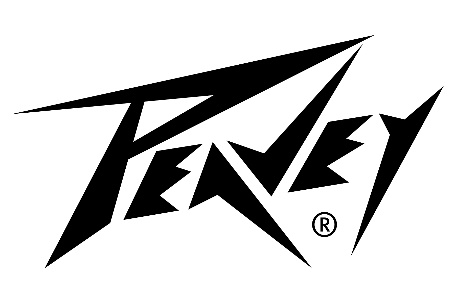 MAX® 300BeschreibungMAXimaler Sound. MAXimale Flexibilität. MAXimale Portabilität. MAXimal Du.Der MAX 300 ist der Verstärker für live spielende Bassisten. Seine angewinkelte Schallwand leitet den Sound genau dorthin, wo du ihn brauchst. Mit seiner langlebigen und dennoch ultraleichten Bauweise liefert der MAX 300 ein Maximum an Leistung und eine Klangqualität, die höchsten Ansprüchen gerecht wird.MAXimaler SoundVon feinen Klangnuancen bis hin zu druckvollen Bässen, die direkt in die Magengrube gehen: Der MAX 250 meistert jede Aufgabe souverän. Die integrierte Kosmos®-C Bass Enhancer Funktion reichert den Sound mit zusätzlichen Obertönen und Subharmonischen an und sorgt für einen erstklassigen Klang. Ebenfalls enthalten ist die neueste Version unserer DDT™ Lautsprecher-Schutztechnologie. Durch eine wirksame Reduktion der Pegelspitzen sind auch Slapping und andere laute Spieltechniken kein Problem.MAXimale Flexibilität
Ob live auf der Bühne, bei Aufnahmen oder im Proberaum: Der MAX 300 macht in jeder Situation eine gute Figur. Mit dem für Bass optimierten, chromatischen Stimmgerät kannst du dein Instrument jederzeit schnell und einfach stimmen. Mit dem Ausgang für eine externe Lautsprecherbox und dem EFX Loop bist du auf alle Szenarien vorbereitet. Der ultra-rauscharme DI-Ausgang ermöglicht den direkten Anschluss an die PA, bei voller Kontrolle und einem großartigen Sound.MAXimale PortabilitätDer MAX 300 bietet das beste Verhältnis von Leistung und Gewicht seiner Klasse. Die Kombination von leichten Hölzern mit einer effizienten Endstufe sowie das durchdachte Design sorgen für ein Maximum an Transportfreundlichkeit.MAXimal Du
Mit dem MAX 300 kannst du dich jederzeit laut und klar hören, ohne dass du den Verstärker kippen musst. Durch die angewinkelte Schallwand wird der Sound direkt dorthin geleitet, wo du ihn brauchst.MAX® 300 - Features300 Watt Gesamtleistung2x 10“ Premium LautsprecherDDT™ LautsprecherschutzEinzigartiges Design mit angewinkelter Schallwand macht anwinkeln des Amps unnötigVorstufe mit TransTube® Gain Boost3-Band Equalizer mit umschaltbarer Mittenfrequenz und Bright-BoostKosmos-C Subharmonischer Generator / EnhancerOverdrive-Schaltung (per Fußschalter umschaltbar)Symmetrischer Präzisions-DI-Ausgang mit Ground Lift (Erdfreischalter)Spezielles Gehäusedesign sorgt für optimale Verteilung der hohen Frequenzen in kleinen RäumenAkustisch abgestimmtes Gehäuse mit Bassreflex-ÖffnungenChromatisches Stimmgerät mit MuteFX Loop zum Einschleifen von EffektenPassive und aktive Eingänge1/8“ Aux-Eingang1/8“ Kopfhörer-AusgangAusgang für externe Lautsprecherbox (Klinke-Speakon-Kombibuchse)Overdrive und Mute per optionalem Fußschalter steuerbar